GEMEINDERAT 8474 DINHARD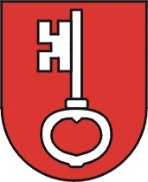 Gesuch für ein befristetes Patent zur Führung eines vorübergehend bestehenden BetriebesGesuchsteller/in:Name:	Vorname:	Adresse:	PLZ/Ort:	Telefon:	P:  G: Email:		___________________________________________________________________Anlass / Betrieb: Anlass:	Örtlichkeit:	Datum und Betriebszeiten:am  von  Uhr bis  Uhram  von Uhr bis Uhram  von Uhr bisUhrArt des Betriebes:	Festwirtschaft /  Klein- oder MittelverkaufGrösse des Betriebes:	m2  Platzzahl Alkoholausschank:	  ja             neinOrt und Datum	UnterschriftVerfügung:	 Erteilung der Bewilligung	 Abweisung des Gesuches (gemäss beiliegender Begründung)Auflagen und Bedingungen:	Für die Einhaltung der gesetzlichen Bestimmungen (z.B. Alkoholabgabeverbot an Jugendliche) ist der Patentinhaber persönlich verantwortlich. Gebühr: Fr. Gegen diese Verfügung kann innert dreissig Tagen, von der Mitteilung an gerechnet, bei der Volkswirtschaftsdirektion des Kantons Zürich schriftlich Rekurs eingereicht werden. Die Rekursschrift muss einen Antrag und dessen Begründung erhalten. Der angefochtene Entscheid ist beizulegen oder genau zu bezeichnen. Die angerufenen Beweismittel sind genau zu bezeichnen und soweit möglich beizulegen.